Flipped Classroom en formación universitaria: aplicando una metodología inductiva para mejorar la eficacia del aprendizaje (Programa de Formación de Profesorado 2018-19)Guía DidácticaÁrea de Innovación Sede de MálagaUniversidad Internacional de Andalucía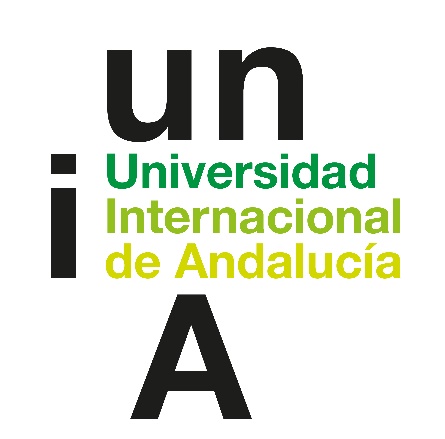 DATOS IDENTIFICATIVOS DEL CONTENIDODATOS IDENTIFICATIVOS DEL CONTENIDOTítulo del contenidoFlipped Classroom (Aula Invertida) en formación universitaria: aplicando una metodología inductiva para mejorar la eficacia del aprendizaje (curso impartido en Programa de Formación de Profesorado de UNIA 2018-19)Nombre autoresYago Gómez López y Paca Muñoz DonateNúmero de créditos1 ECTSÁrea de conocimiento según codificación UNESCO58. PedagogíaDescriptoresFlipped Classroom; innovación pedagógica; metodología inductuva; aula invertida; aula inversaFUNDAMENTACIÓN/ CONTEXTUALIZACIÓNFlipped Classroom, el método aula invertida o aula inversa, es un modelo pedagógico consistente en que el alumnado de una acción formativa realiza las actividades de aprendizaje relacionadas con la transmisión de contenidos con anterioridad a las clases presenciales, aprovechando las facilidades que proporcionan el uso de las TICs, con el fin de dedicar el tiempo en el aula con el profesorado a debatir, profundizar, resolver dudas y realizar prácticas sobre esos contenidos más teóricos previamente trabajados de forma individual o grupal.La expresión se la debemos a Bergmanny Sams (2012), profesores norteamericanos de química en educación secundaria, que empezaron a grabar los contenidos de sus materias y a elaborar presentaciones, para remitirlas a aquellos alumnos y alumnas que no podían asistir a algún día a clase. Con el tiempo, se fueron dando cuenta que los resultados en términos de aprendizaje eran superiores cuando empleaban este sistema, por lo que decidieron generalizarlo a todo su alumnado. Así comprobaron que se había incrementado significativamente la media de calificaciones del alumnado al utilizar el flipped classroom y, lo que señalan como su descubrimiento más relevante: que podían dedicar las clases presenciales a otro tipo de actividades que mejoraban el aprendizaje: debates, trabajos grupales, trabajo por proyectos, casos prácticos, etc.El Aula Invertida ofrece al personal docente ventajas importantes frente a otros métodos pedagógicos más tradicionales centrados en exposición de contenidos teóricos y aclaración de dudas en las clases presenciales y en la realización de actividades prácticas fuera del aula. De esta forma se promueve un aprendizaje activo, basado en la exploración, la articulación y aplicación de ideas, facilita el trabajo colaborativo, el intercambio de ideas, la orientación a la práctica y a la transferencia de los contenidos, la atención a la diversidad, a los diferentes estilos y ritmos de aprendizaje, el aprovechamiento de los conocimientos y experiencias previas de las personas participantes.Por ello, como formadores nos encontramos con la oportunidad y el reto de “flippear” nuestras clases” para adaptar nuestras prácticas formativas al contexto pedagógico y tecnológico actual y poder sacar el mayor partido a las nuevas posibilidades que brindan las TICs y las redes sociales.REQUISITOS/ COMPETENCIAS NECESARIAS Este contenido se dirige a todo profesorado que imparta formación semipresencial o teleformación, tenga un ordenador con acceso a internet y desee “darle una vuelta” a sus planteamientos metodológicos para lograr que su alumnado lleve a cabo un aprendizaje más participativo y eficaz.Desde el punto de vista técnico se requieren las competencias digitales básicas (navegación y búsqueda por internet, utilización de plataformas de formación on line y conocimiento del uso de alguna red social a nivel de usuario/a). En caso negativo esta acción formativa puede ser una oportunidad para iniciarse de forma tutorizada en estas competencias que son esenciales en el contexto formativo actual.Resulta muy recomendable una actitud abierta, respetuosa y sin prejuicios con este tipo de formación, para familiarizarse con estos nuevos modelos y saber apreciar su potencial y oportunidades. Saber entenderlos para identificar casos de buenas prácticas y saber cuáles pueden ser las mejores ventajas de estos cursos.Igualmente se recomienda seguir las normas básicas de comportamiento en foros y debates virtuales:Ser participativo/aConstruir diálogos, no monólogosSer respetuoso/aTratar de aportar valor en las intervencionesTratar de aprender de los demásDisfrutar de la experiencia formativaCOMPETENCIAS GENÉRICASSegún la Taxonomía de competencias genéricas del el proyecto Tunning, se trabajan estas 13 competencias genéricas: Capacidad para análisis y síntesis.Capacidad para aplicar conocimiento en la práctica. Planificación y gestión del tiempo.Comunicación oral y escrita en su lengua nativa. Habilidades de investigación.Capacidad para aprender.Habilidades para la gestión de información (habilidad para recuperar y analizar información de diversas fuentes).Habilidades de crítica y auto crítica.Capacidad de adaptación a nuevas situaciones.Capacidad para generar nuevas ideas (creatividad)Solución de problemas.Toma de decisiones.Trabajo en equipo.Habilidades interpersonales.COMPETENCIAS ESPECÍFICAS Y BLOQUES TEMÁTICOS ASOCIADOSDespués de la lectura del contenido y de las actividades propuestas el alumnado adquirirá las siguientes 3 competencias específicas. Cada competencia específica presenta un bloque temático asociado. COMPETENCIA 1. Diseñar y aplicar una actividad formativa basada en el método Flipped Classroom (aula invertida) aplicable a programas semipresencialesBLOQUE TEMÁTICO 1. El método Flipped Classroom1.1. Origen, claves para su puesta en marcha y ventajas que ofrece. 1.2. Casos de éxito y aplicaciones en programas semipresenciales1.3. Diseño de una actividad formativa con el método flipped classroom.COMPETENCIA 2. Conocer y utilizar diferentes herramientas para poder crear artefactos digitales, que permitan compartir de forma virtual el contenido de una acción formativaBLOQUE TEMÁTICO 2. Herramientas para transformar los contenidos de una acción formativa en artefactos digitales2.1. Story telling: creación de narraciones didácticas2.2. Elaboración de vídeos y video tutoriales2.3. Otras herramientas: presentaciones, infografías, líneas del tiempo, mapas mentales, etc.COMPETENCIA 3.Conocer y utilizar técnicas participativas presenciales y de dinamización on line para la presentación de trabajos grupales, debates dirigidos, evaluación entre pares, etc.BLOQUE TEMÁTICO 3. Técnicas participativas para el aprendizaje colaborativo en programas semipresenciales.3.1 Técnicas participativas para la formación presencial.3.2. Técnicas participativas para la formación y dinamización on line.PROGRAMABLOQUE TEMÁTICO 1. El método Flipped Classroom1.1. Origen, claves para su puesta en marcha y ventajas que ofrece. 1.2. Casos de éxito y aplicaciones en programas semipresenciales1.3. Diseño de una actividad formativa con el método flipped classroom.BLOQUE TEMÁTICO 2. Herramientas para transformar los contenidos de una acción formativa en artefactos digitales2.1. Story telling: creación de narraciones didácticas2.2. Elaboración de vídeos y video tutoriales2.3. Otras herramientas: presentaciones, infografías, líneas del tiempo, mapas mentales, etc.BLOQUE TEMÁTICO 3. Técnicas participativas para el aprendizaje colaborativo en programas semipresenciales.3.1. Te veo… aquí estoy3.2. Tres, dos, uno ¡Acción!MEDIOS Y RECURSOS PARA EL APRENDIZAJESe aportan 7 actividades asociadas a los 3 bloques temáticos y una actividad final, junto a un cronograma para la realización del curso en 4 semanas.BLOQUE TEMÁTICO 1. A1: Lectura/Visualización Guía de Contendidos Bloque 1A2 “Aplicabilidad del modelo”. Responde a estas preguntasa. ¿Ves el modelo aplicable a tus clases? Argumenta su opinión.b. Señala 3 obstáculos que puedes encontrar a la hora de poner en práctica el modelo y qué posibles soluciones se te ocurren...MATRIZ OBSTÁCULOS / SOLUCIONESBLOQUE TEMÁTICO 2.A3. Lectura / visualización Guía de Contenidos Bloque 2 A4. Elaboración del guion de un vídeo o videotutorial, que te servirá como base para poder flipear vuestra clase. En el epígrafe 2.2. se explica esta cuestión y se incluye como un  ejemplo de guión para hacer el vídeo de presentación del curso. Como se ha aclarado los vídeos no deben superar los 10 minutos. En la columna 2 donde se ha de concretar el texto que se va a locutar. Se adjunta la plantilla para elaboración.A5. Elaboración de una píldora formativa. de un tema concreto asociado a alguna asignatura o curso. Se puede realizar en diferentes formatos: vídeo, videotutorial, presentación, infografía, línea del tiempo, mapa mental, etc. siguiendo los pasos y con alguna de las herramientas que se proponen en los apartados 2.2. y 2.3 del Bloque Temático 2.BLOQUE TEMÁTICO 3. A6. Lectura / visualización Guía de Contenidos BLOQUE 3. A7. Elección de 1 Técnica de dinamización grupal presencial  y 1 On-line para aplicar en tu programación didáctica y justificación del motivo. Utiliza esta plantilla para registrar la técnica.A8. ACTIVIDAD FINAL: Programación Didáctica de una actividad formativa basada en Flipped Classroom, con desarrollo /elaboración de un contenido temático. Utiliza la plantilla de la siguiente páginaPlantilla ACTIVIDAD FINAL (A8): Programación Didáctica de una clase con el Modelo Flipped ClassroomPlantilla ACTIVIDAD FINAL (A8): Programación Didáctica de una clase con el Modelo Flipped ClassroomPlantilla ACTIVIDAD FINAL (A8): Programación Didáctica de una clase con el Modelo Flipped ClassroomPlantilla ACTIVIDAD FINAL (A8): Programación Didáctica de una clase con el Modelo Flipped ClassroomPlantilla ACTIVIDAD FINAL (A8): Programación Didáctica de una clase con el Modelo Flipped ClassroomPlantilla ACTIVIDAD FINAL (A8): Programación Didáctica de una clase con el Modelo Flipped ClassroomPlantilla ACTIVIDAD FINAL (A8): Programación Didáctica de una clase con el Modelo Flipped Classroomprofesor/anombre y apellidosnombre y apellidostemacontenido que vas a “flippear”contenido que vas a “flippear”contenido que vas a “flippear”PLANIFICACIÓN DEL TRABAJO ANTES DE CLASEPLANIFICACIÓN DEL TRABAJO ANTES DE CLASEPLANIFICACIÓN DEL TRABAJO ANTES DE CLASEPLANIFICACIÓN DEL TRABAJO ANTES DE CLASEPLANIFICACIÓN DEL TRABAJO EN CLASEPLANIFICACIÓN DEL TRABAJO EN CLASEPLANIFICACIÓN DEL TRABAJO EN CLASEtarea a realizar por el alumnadotarea a realizar por el alumnadoDescribe qué tiene que hacer el alumnado, incluyendo las preguntas sobre el contenido que le vas a enviar.Describe qué tiene que hacer el alumnado, incluyendo las preguntas sobre el contenido que le vas a enviar.tiempo de que se disponePor ejemplo: 1 hora de clasePor ejemplo: 1 hora de clasetarea a realizar por el alumnadotarea a realizar por el alumnadoDescribe qué tiene que hacer el alumnado, incluyendo las preguntas sobre el contenido que le vas a enviar.Describe qué tiene que hacer el alumnado, incluyendo las preguntas sobre el contenido que le vas a enviar.equipamientos material Por ejemplo: cañón de proyección con sonido, vídeo para proyectar…Por ejemplo: cañón de proyección con sonido, vídeo para proyectar…¿Qué deben llevar a clase?¿Qué deben llevar a clase?Especificar qué se le va a pedir que traiga (respuesta a unas preguntas, trabajo para presentar, etc.)Especificar qué se le va a pedir que traiga (respuesta a unas preguntas, trabajo para presentar, etc.)descripción de la actividad a realizarPor ejemplo: primero hacemos una breve puesta en común sobre las respuestas a las preguntas que se formularon, sin entrar yo al debate o dar la solución. Doy unas claves pistas sobre el tema y proyectamos el vídeo de nuevo. Hacemos un debate y solucionamos las dudas, ampliando contenido si es necesario. Se informa  sobre el próximo contenido a trabajar.Por ejemplo: primero hacemos una breve puesta en común sobre las respuestas a las preguntas que se formularon, sin entrar yo al debate o dar la solución. Doy unas claves pistas sobre el tema y proyectamos el vídeo de nuevo. Hacemos un debate y solucionamos las dudas, ampliando contenido si es necesario. Se informa  sobre el próximo contenido a trabajar.individual / grupalindividual / grupalEspecificar si el trabajo es individual o grupal, si es grupal se deben dar pautas como por ejemplo la composición de los grupos.Especificar si el trabajo es individual o grupal, si es grupal se deben dar pautas como por ejemplo la composición de los grupos.descripción de la actividad a realizarPor ejemplo: primero hacemos una breve puesta en común sobre las respuestas a las preguntas que se formularon, sin entrar yo al debate o dar la solución. Doy unas claves pistas sobre el tema y proyectamos el vídeo de nuevo. Hacemos un debate y solucionamos las dudas, ampliando contenido si es necesario. Se informa  sobre el próximo contenido a trabajar.Por ejemplo: primero hacemos una breve puesta en común sobre las respuestas a las preguntas que se formularon, sin entrar yo al debate o dar la solución. Doy unas claves pistas sobre el tema y proyectamos el vídeo de nuevo. Hacemos un debate y solucionamos las dudas, ampliando contenido si es necesario. Se informa  sobre el próximo contenido a trabajar.plazos, tiempo estimado de dedicación, etc.plazos, tiempo estimado de dedicación, etc.Se trata de establecer un cálculo de en cuánto tiempo deberían realizar esta actividad para que “no se agobien”Se trata de establecer un cálculo de en cuánto tiempo deberían realizar esta actividad para que “no se agobien”descripción de la actividad a realizarPor ejemplo: primero hacemos una breve puesta en común sobre las respuestas a las preguntas que se formularon, sin entrar yo al debate o dar la solución. Doy unas claves pistas sobre el tema y proyectamos el vídeo de nuevo. Hacemos un debate y solucionamos las dudas, ampliando contenido si es necesario. Se informa  sobre el próximo contenido a trabajar.Por ejemplo: primero hacemos una breve puesta en común sobre las respuestas a las preguntas que se formularon, sin entrar yo al debate o dar la solución. Doy unas claves pistas sobre el tema y proyectamos el vídeo de nuevo. Hacemos un debate y solucionamos las dudas, ampliando contenido si es necesario. Se informa  sobre el próximo contenido a trabajar.recursos que se necesitanrecursos que se necesitanHas de listarlos para que lleves el control de los mismosHas de listarlos para que lleves el control de los mismostiempos de dedicaciónPor ejemplo:1. puesta en común2. pistas 3. nuevo visionado del vídeo: 4. debate grupal5. nuevo contenido6. avance próxima píldoraPor ejemplo:2 minutos5 minutos10 minutos20 minutos20 minutos3 minutostotal = 60 minutosmedio de distribuciónmedio de distribuciónCómo vas a distribuir la píldora (youtube, vimeo, email, dropbox, etc.)Cómo vas a distribuir la píldora (youtube, vimeo, email, dropbox, etc.)tiempos de dedicaciónPor ejemplo:1. puesta en común2. pistas 3. nuevo visionado del vídeo: 4. debate grupal5. nuevo contenido6. avance próxima píldoraPor ejemplo:2 minutos5 minutos10 minutos20 minutos20 minutos3 minutostotal = 60 minutosobservacionesobservacionesAnota aquí todo lo que creas necesario para que no se te olvide!Anota aquí todo lo que creas necesario para que no se te olvide!tiempos de dedicaciónPor ejemplo:1. puesta en común2. pistas 3. nuevo visionado del vídeo: 4. debate grupal5. nuevo contenido6. avance próxima píldoraPor ejemplo:2 minutos5 minutos10 minutos20 minutos20 minutos3 minutostotal = 60 minutosCronograma de acción formativa y Plan de Trabajo por SemanasCronograma de acción formativa y Plan de Trabajo por SemanasCronograma de acción formativa y Plan de Trabajo por SemanasCronograma de acción formativa y Plan de Trabajo por SemanasEl curso tiene un total de 1 ETCS, equivalente a 30 horas de trabajo. La duración prevista es de 4 semanas.El curso tiene un total de 1 ETCS, equivalente a 30 horas de trabajo. La duración prevista es de 4 semanas.El curso tiene un total de 1 ETCS, equivalente a 30 horas de trabajo. La duración prevista es de 4 semanas.El curso tiene un total de 1 ETCS, equivalente a 30 horas de trabajo. La duración prevista es de 4 semanas.SemanaContenidos7 Actividades (A) a realizarTiempo estimado (horas)1BLOQUE TEMÁTICO 1. El método Flipped ClassroomA1: Lectura/Visualización Guía de Contendidos Bloque 1 (3 horas)A2 “Aplicabilidad del modelo” (3 horas)6 horas2BLOQUE TEMÁTICO 2: Herramientas para transformar los contenidos de una acción formativa en artefactos digitalesA3. Lectura / visualización Guía de Contenidos BLOQUE 2 (3 horas)A4. Elaboración del guion de un vídeo.(1 hora)A5. Elaboración de una píldora formativa (3 horas)7 horas3BLOQUE TEMÁTICO 3. Técnicas participativas para el aprendizaje colaborativo en programas semipresenciales.A6. Lectura / visualización Guía de Contenidos BLOQUE 3 (3 horas)A7. Elección de 1 Técnica de dinamización grupal presencial  y 1 On-line para aplicar en tu programación didáctica y justificación del motivo por qué. (4 horas)7 horas4TRABAJO FINAL:Programación Didáctica de una actividad formativa basada en Flipped Classroom, con desarrollo /elaboración de un contenido temático.A8. Trabajo Final: Actividad Programación Didáctica (10 horas)10 horas	Orientaciones para el estudio y la (auto)evaluaciónLa metodología del método  Flipped y que ha de seguirse para trabajar este contenido se basa en los siguientes 5 pilares:1. Aplicación de la Metodología Inductiva de Aprendizaje, en consonancia con el propio método Flipped Classroom.2. La figura del alumno/a como protagonista de proceso de formación, orientando y adaptando la acción formativa a su área de interés para que el aprendizaje sea útil y se produzca transferencia al puesto de trabajo.3. Participación y aprendizaje colaborativo: para las actividades tanto de aprendizaje como de evaluación se fomentará la participación activa y el aprendizaje colaborativo.4. El espacio virtual en internet se concibe como espacio de participación, encuentro, debate, aportación de ideas e intercambio de experiencias.5. El rol del profesorado será de dinamizador y facilitador del proceso de aprendizaje del grupo. La evaluación que se propone está ligada a la transferencia del aprendizaje, de modo que el profesorado deberá realizar las actividades previstas y aplicarlas con su alumnado en un proceso formativo que ha de evaluar. Esta evaluación de las personas usuarias del método servirá como evaluación de las competencias adquiridas.autorautor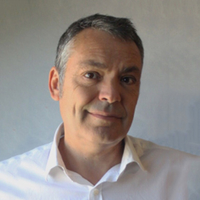 Nombre completo del autorYago Gómez LópezPuesto e InstituciónDirector de Proyectos en Timón s.coop.and.Correo electrónico de contactoyago@timonweb.orgWeb www.timonweb.orgautoraautora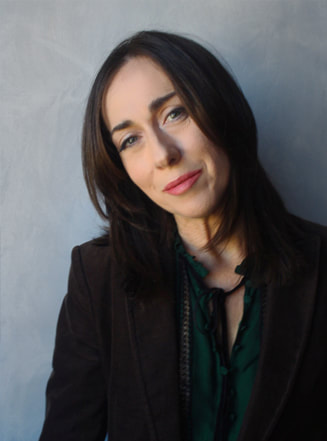 Nombre completo del autorPaca Muñoz DonatePuesto e InstituciónDirectora de Proyectos en Timón s.coop.and.Correo electrónico de contactopaca@timonweb.orgWeb www.timonweb.org